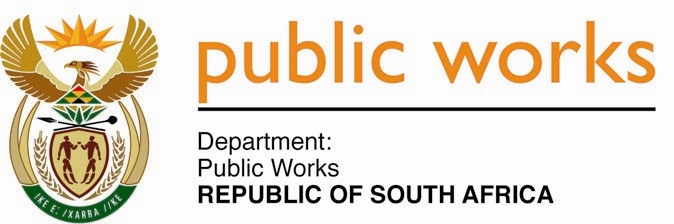 MINISTRYPUBLIC WORKS AND INFRASTRUCTUREREPUBLIC OF SOUTH AFRICA Department of Public Works l Central Government Offices l 256 Madiba Street l Pretoria l Contact: +27 (0)12 406 1627 l Fax: +27 (0)12 323 7573Private Bag X9155 l CAPE TOWN, 8001 l RSA 4th Floor Parliament Building l 120 Plain Street l CAPE TOWN l Tel: +27 21 402 2219 Fax: +27 21 462 4592 www.publicworks.gov.za NATIONAL ASSEMBLYWRITTEN REPLYQUESTION NUMBER:					        	969 [NO. NW1212E]INTERNAL QUESTION PAPER NO.:				11 of 2022DATE OF PUBLICATION:					        	18 MARCH 2022DATE OF REPLY:						            01 APRIL 2022969	Ms S J Graham (DA) asked the Minister of Public Works and Infrastructure:(1)	What number of pumps are (a) housed by the Essex Pump Station on the banks of the Blyde River in the Maruleng Local Municipality that pumps water into the purification dams in the Hoedspruit Airforce Base and (b) operational;(2)	(a) how regular are the pumps serviced and (b) on what date were they last serviced;(3)	whether any pumps have reached the end of their useful life; if not, what is the position in this regard; if so,(4)	whether there are any plans to replace the pumps that have reached the end of their useful life; if not, why not; if so, what are the relevant details? NW1212E_______________________________________________________________________________REPLY:The Minister of Public Works and Infrastructure (1)	I have been informed by the Department that:(a)	There are two pumps at the ESSEX pump station.(b)	Only one pump is operational. (2)	(a)	They are serviced monthly by DPWI Workshops personal. (b)	They were last serviced on 17th March 2022. (3)	The pumps were installed in 2019.  One pump is in a good working condition and the other one is overheating due to ceased bearings and it is undergoing repairs.  (4)	The faulty pump was discovered during the monthly servicing which took place on the 17th March 2022.  The Facilities Management unit is in the process of requesting a quotation from the service provider who services the pump in order to determine whether the replacement cost can be accommodated under day to day servicing or if the replacement will need to be registered under planned projects.